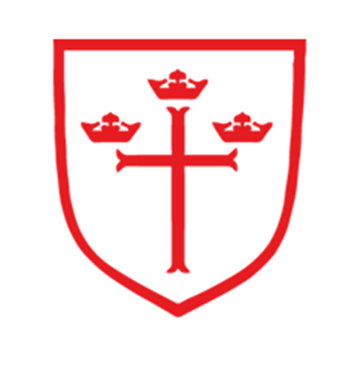 Dear Parent/Carer,Following the guidance we received from the department for education last night, I am now in a position to confirm some of the arrangements that we will have in place in September. There are several risk assessments and plans I need to complete before I can confirm everything, but here are the main things. Start times- We will open the doors at 8.45am for all children in school and it will work as it does now for drop offs. The one-way system will remain for at least the first two weeks of term. Bubbles- Bubbles will be removed. Playtimes will be in key stage groups and children will be able to mix outside. For any positive covid cases will follow our outbreak management plan along with advice from public health. This will remove the need for whole classes to be sent home to isolate- this would only happen in exceptional circumstances where several cases occur in one class at the same time. Our local Public Health will advise if that happened. Whole School Worship- These will take place daily, in person, not the virtual sessions the children are used to. We will confirm about whole school visits to church in September. Lunchtimes- Lunchtimes have worked well this year and so they will remain as they are. Reception children and Year one children will use the year one yard, Year 2 and 3 will use the Key stage one year and year 4,5 and 6 will use the key stage 2 yard. PE – PE days will be confirmed for each class as soon as possible. Please can you ensure that your child wears the correct PE uniform on PE days. We have lots of children wearing none uniform on PE days, which due to the current situation we have accepted but in September they must have the correct uniform. Home time- Home times will return back to normal. Nursery- 12 noonReception, Year 1 and Year 2- 3.10pmYear 3- 3.15pmYear 4, 5 and 6- 3.20pmParents into schools- For at least the first 2 weeks we are limiting the number of visitors into school. Once we are clearer with guidance and infection rates we are very excited to be able to invite you into school for some whole school events. Please note these changes will start on September 2nd the day the children return to school. Yours sincerely Mrs L Bradford